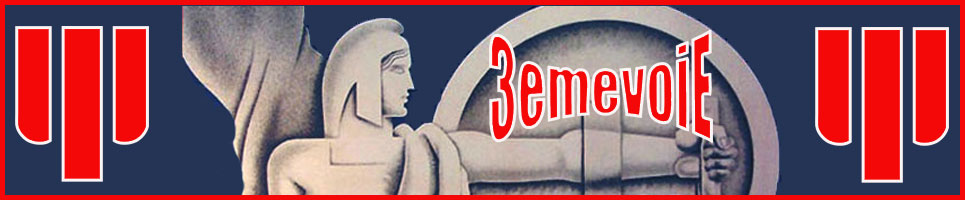 BULLETIN INTERNE N°2 : AOUT 2011Cette nouvelle année est très importante pour notre mouvement. Pendant que certains s’occuperont de campagnes électorales nationales, nous continuerons notre structuration. Chaque section doit être plus forte et plus nombreuse. 3 termes définiront cette nouvelle année : Discipline, Discipline et Discipline !En effet nos militants doivent acquérir une discipline personnelle qui lui permettra d’être rigoureux et efficace dans son combat politique. Posez vous la question simple de combien de minutes chaque jour vous avez consacré à notre combat… Et vous comprendrez que la réponse n’est pas à la mesure de nos objectifs. Discipline de parti qui fait que l’on tient des propos en publics toujours dans le sens de notre programme. Cette discipline vaut aussi pour les photos…Et pour finir discipline dans le parti qui comprend le sens de la hiérarchie et du bien commun. La victoire est à ce prix ! Car il s’agit de victoire et non pas de participation à une amicale de nostalgiques. Seule notre victoire peut, en effet, changer nos vies et assurer un avenir meilleur à nos enfants. Nous sommes contraints à la victoire. Ce mois nous avons créé une maison d’édition et repris nos droits sur nos anciennes publications. Cela nous rend plus indépendants et plus forts.Pour la rentrée nous organisons un concert-soirée sur Paris le 30/09 à partir de 22H00 jusqu’à l’aube. Vous êtes bien sur tous conviés à vous joindre à nous. Le groupe sera FTP et Goldofaf. L’entrée est de 15€ avec une boisson offerte.  L’adresse vous sera communiquée quelques jours avant sur nos FB et sites 3eme voie.TRÈS IMPORTANT le 08 octobre nous organisons notre première manifestation. La mobilisation doit être générale. Nous devons marquer le coup, prouver aux identitaires et au FN que les refusés, les ingérables sont organisés et nombreux. Là encore les maitres mots sont Ordre et Discipline. L’ennemi est l’UMPS et le grand capital transnational et en aucun cas un passant quelque soit son origine, son obédience, son look ou son club… Il en est de même pour les travailleurs en uniformes que sont les policiers. S’ils ne nous provoquent pas il est inutile de le faire.Nous avons un objectif de 300 manifestants, cela ne sera possible que si tous font leurs maximums.La fédération officielle qui résulte de cette manifestation nous permet de passer en seconde position sur l’échiquier nationaliste, après le FN. En 9 mois d’existence c’est une grande victoire en soi. Le collage de cet été a couvert 150 villes. Il y a 6 mois, notre premier collage couvrait avec les NA, 50 villes. La progression  est d’autant plus sensible que ce dernier collage a été réalisé totalement par 3eme Voie, sans aucune aide extérieure.Création de la section 3ème Voie Bourgogne, de 3ème Voie Nord Pas de Calais et 3ème Voie Rouen.Anger :Collage pour l'opération 10 affiches/10 villes.Plus aucune autre activité, car en rupture d'affiches et d'autocollants.Dans les mois qui vont suivre, mise en place d'une réunion mensuelle de la section.Et enfin pour conclure, exclusion de 2 adhérents pour indiscipline.Insistons sur ce dernier point, à titre d'exemple, pour ceux qui n'ont pas compris que 3eme voie est un mouvement avec une discipline de parti.Bordeaux :2 collages ont été organisés, un sur bordeaux intramuros et banlieue puis un autre sur des villes plus en campagne.Certains membres ont participé à l’organisation d’un concert qui à mobilisé une cinquantaine de personnes. Ce concert à été organisé notamment pour sceller une amitié entre les nationalistes de Bordeaux et ceux d’Agen. Nous comptons sur la création prochaine d’une section TV à Agen.Nous sommes actuellement à la  recherche d’un local. La programmation de la prochaine réunion est pour le vendredi 9 septembre elle sera axée sur l’histoire du nationalisme-révolutionnaire et la définition d’un certain nombre d’objectifs.Bretagne : Sur août collage sur nos villes
Recrutement de deux personnes sur Nantes
Soirée avec ses 2 personnes de Nantes pour faire connaissance
Rdv avec un moto club du Morbihan
Prévision réunion en septembre pour notre stratégie rentrée.
Le point fort sera : lancer un recrutementFranche-Comté :Collages :Dimanche 07 août 2011 : Secteur Belfort/MontbéliardEn cours :-Organisation du déplacement du 08 octobre 2011-Organisation d'un collage fin septembreHaut-Rhin : Vendredi 5 Août : réunionDimanche 7 Août : Journée entière collage, nous avons collé sur plus de 250 km et 41 villes et villagesSamedi 20 Août : Organisation d'une soirée Années 80-90 ouverte au public avec mis à disposition de Tracts 3eme voieVendredi 26 Août : réunion avec décision des prochaines activités, puis nous avons visionné le DVD (Du Nationalisme Révolutionnaire au Solidarisme Volume 1: l'Histoire)Nous recherchons actuellement un local pour créer une BADPlusieurs personnes ont pris contacts avec nous après la compagne de collage pour devenir membres 3eme voie, nous les verrons lors de notre prochaine réunionPetite question à part, avec les membres de ma section nous avons discuté d'un projet de faire un week end rencontre dans les Vosges avec toutes les sections de 3eme voie avec nuit dans un gîte, les journées faire des activités sportives, randonnées et le soir conférence... Cela permettrait que le maximum de personnes de 3eme voie apprennent à se connaitre et puissent partager leurs points de vue! Dit moi se que tu en pense au cas où ont s'occupe de tout je te dirais un prix part personne avec la liste des activités mais sa sera maximum 50€  par têtes avec la nourriture pour le week end @ bientôt Hérault :
 
Collages dans 11 villes et communes,
 Réunion avec quasi la totalité des membres, dont 5 éventuelles nouvelles recrues !
 
Présentation de 3emevoie, parcours, objectif, suivis d’un repas ! 
 
Confirmation d une salle de conférences à la grotte des demoiselles à st Guilhem du désert  34, dont le membre sandro est responsable, capacité de 120 places, rétroprojecteur etc., décembre et janvier non stop puis le dimanche fin d’après midi toute l'année gratuitement !
 
Confirmation pour l’aérodrome à dispo gratuitement également, à visiter prochainement !
 
Début de semaine négociation avec grossiste pour imprimer les t-shirts ! 
 
effectif 12 dont 2 jnr , attendons confirmation pour 5 autres nouveaux adhérents qui étaient à la réunion !!! Positif, je pense ainsi que d autres encore qui pourraient nous rejoindre !!!! 
 Lyon :*Une vidéo du 1er collage a été montée et a été postée sur plusieurs sites ou blogs.*Il a été voté à l''unanimité que toutes nos actions/réunions/formations se feront le vendredi, pour que tout le monde soit disponible.*La réunion de septembre -initialement prévu le  été reportée au vendredi 16, dans un restaurant. Georges du bureau central fera une allocution.Un collage aura lieu à la suite du repas.*2 adhérents supplémentaires ont rejoint la section.Actuellement, nous comptons 20 membres.3 autres personnes sont en réflexions pour militer avec nous.Normandie :Collage sur 14 villes.
Création d'une nouvelle section à Rouen.
Création du blog 3eme voie Normandie.Paris : -Nouvelles adhésions : 5-Rencontre du 27 août Paris -Picardie, malgré les vacances, bonne mobilisation, avec la présence de deux militants de Normandie. Les deux sections ont décidé de marcher ensemble le 11 novembre pour le souvenir de nos morts.Cette marche se terminera à la maison flamande si possible ! Une reconnaissance du trajet est prévue le14 septembre.Les sections intéressées par cette action peuvent se joindre à nous. Il suffira de nous donner l’effectif avant mi octobre, ou me contacter directement par téléphone au 0621227578-Formation des militants au local tous les samedis -Les 2 prochains autocollants vont voir le jour dans pas longtemps!-Mobilisation de toutes les forces vives de la capitale, pour la soirée du 30 septembre, et de la manifestation du 08 octobre. (Réservations pour les bus!)-Réunion le 07 septembre, Alexandre nous fera une expo sur le Québec, et un responsable sur son voyage en Italie.-Divers devis ont été envoyés pour la semaine sportive de Juillet 2012. -Ouverture d une page face book "3eme voie section Paris ", pas de blog en projet mais allez sur : guerresociale.netPicardie :Effectifs de la section  5 de plus dans ce mois qui reste à confirmer.  Total : 13 l'objectif était de 12 adhérents !Evènement(s) majeur(s) : 27/08/11 Soirée apéro au Local avec la section parisienne et quelques membres de la section Normandie ! Objectif de la réunion : Organiser une marche le 11 Novembre en hommage aux soldats français tombés en Afghanistan !                                      26/08/11 Réunion de La section afin de faire le point sur les connaissances des textes solidaristes de chaque membre.                                     Prise de contact avec une ligne de vente de vêtements pour créer ses vêtements, Tee-shirt 3ème Voie Picardie Prise de contacts avec différents groupes de musiques pour organiser un concert. (En cours)Projet(s) commun(s) avec d'autres section : Le chef de section prendra contact avec le chef de section NPDC et Normandie afin d'évoluer la complicité entre section.Projet(s) futur de la section : Recherche de hangar pour une construction d'une BAD (Demande à tous membres de 3ème Voie en France qui a des connaissances en Picardie d'un coup de pouce sur ce sujet, Merci !)  Pyrénées :
15 Aout: collage
 
27 Aout: réunion avec les sympathisants d'Agen pour la création d'une section Agen.
 
 Campagne d'adhésion en cours et préparation pour les réunions de la rentrée de septembre pour la manifestation du 8 Octobre. Québec :Samedi le 20 août : -Première activité de collage pour la section, 1000 affiches ont été collées dans 4 quartiers de Montréal. Hochelaga-Maisonneuve, centre-sud, tétrault-ville et le plateau-Mont-Royal. -La manifestation du 26 août a été annulée.-La manifestation en soutient au Major Provos de la milice patriotique a été remise parce que ce n’était que le pro-forma, probablement que nous n’aurons pas besoin d’y aller car à la dernière représentation le supposé plaignant ne s’est pas présenté alors le Major Provos sera probablement acquitté    -Nouvelle réunion avec 3ème voie Québec et la milice patriotique du Québec. Nous allons travailler avec eux surtout dans les manifestations et ils nous supporteront dans les activités de financements.-la section est présentement en réorganisation et prépare une soirée de financement-préparation d’une conférence. Compte rendu réunion -Après la proposition de Kristelle.B nous avons adopté pour utiliser le code Morin dans les réunions  ainsi qu’un ordre du jour préparé afin d’avoir une structure dans les réunions. -Avec le code Morin nous avons un président qui donne le droit de parole aux membres afin que tout le monde puisse s’exprimer convenablement sans être interrompu et d’avoir la chance d’exprimer clairement son opinion.  Toujours en fonction de suivre l’ordre du jour.-Nous avons eu 2 nouveaux membres à cette réunion alors la section compte 14 membres aujourd’hui.-Des mises au point ont été faites sur le fonctionnement dans 3ème voie par Benoit .A et Kristelle .B, Histoire de bien suivre la ligne de 3ème voie, tous les membres ont bien compris.-cette réunion a été une réunion d’ajustement maintenant la section est prête à commencer à travailler activement !-Nous avons voté en accord du site et du manifeste fait par Benoit .A et Ian .D-nous avons adopté de faire une activité de financement proposé par Kristelle .B un souper spaghetti d’ici un mois. -Nous avons récupéré 275$ en carte de membre à cette réunion, il reste encore des membres qui ont pas payé ou qui ont payé  seulement une partie. -Kristelle B. s’occupe d’ouvrir un compte de banque cette semaine et de rendre légal l’association, ouvrir une boite postal etc.-le 26 août  3 ème voie Québec sera présent à la manifestation anti-loi 101 fait par un regroupement d’anglophones  et immigrants afin d’empêcher les Québécois à parler Français sur leur terres …aussi présent avec 3 ème voie Québec à cette contre manif La milice patriotique du Québec, RRQ le réseau de résistance du Québécois  et militants indépendantistes et souverainistes   indépendants.-le 29 août des membres de 3 ème voie Québec seront présent au procès du Major Provo de la milice patriotique du Québec qui a été inculpé cause de «supposés menaces »contre le leader du groupe qui veulent supprimer la loi 101.  Nous dénonçons le fait que le major a été inculpé et que ces gens (anti-loi 101) sur leur site font des menaces ouverte au peuple Québécois Francophone menace de mort et de pendaison envers les Québécois écris sur le net et la police n’a porté aucune accusation contre eux  mais si un Français ose dire une petite chose pour répliquer il est automatiquement inculpé … alors nous allons apporter notre appuis au procès du Major provo. En faisant une manifestation pacifique qui se veut être en appui au Major Provo afin que le juge prononce l’acquittement, d’autres organisations militantes seront présentes avec nous aussi. Il est important de dire que le Major Provo risque 10 ans de prison !!!-à la réunion les membres Francis .V et Mathieu B ont proposé une affiche en lien avec les émeutes de Londres qui a été acceptée -Le 12 août 2011 un membre de 3 ème voie Paris est arrivé à Montréal  dans le cadre d’une  échange  3 ème voie France –Québec. -Le 13 août des RASH ont appris que nous aurions une réunion au café Cherrier  probablement car ils ont haker un compte FB nous ne sommes pas encore certain de la façon d’ont-ils l’ont appris. 2 membres de 3 ème voie Québec arrivé en avance étaient assis sur la terrasse quand  16 RASH composé en nombre égal  homme –femme sont débarqué et ont tenté de Frapper les 2 de nos membres, nos membres ont répliqué en donnant plusieurs coup de poing et en fracassant avec une chope de bière en coup de poing dans le visage d’un RASH , le RASH voyant qu’ils n’auraient pas le dessus sur les 2 membres les ont aspergés à 16 bombonnes de poivre de Cayenne. attaque qui a échoué pour eux et c’est terminé lâchement de leur côté car après avoir aspergé nos membre le groupe de RASH s’est enfuit en courant …3 ème voie Québec va s’occuper de gérer cette situation et publiera sur le site un communiqué dans les prochains jours .Ce groupe de RASH avait prévu avec des anarchistes de faire une manifestation et émeutes dans le centre-ville de Montréal en appuis au émeutes de Londres le soir même de leur agression manqué contre nous .   http://tvanouvelles.ca/lcn/infos/faitsdivers/archives/2011/08/20110813-232221.htmlAlors nous pouvons constater que leurs actions ont toutes échouées ce soir-là…Réunion du 11 août 2011Ordre du jour 1-présentation des nouveaux membres 1.1-période de questions aux prospects par les membres 1.2-vote*Les membres acceptés pourront rester pour le reste de la réunion, s’il y a des membres refusés ils doivent quitter la réunion.2- Explication –après discussion avec Serge .A (sujet amené par Kristelle . B)2.1-explication du bureau, fonctionnement, vote  etc3-Explicactions et précisions après discussion avec Serge .A( sujet amené par Kristelle.B)3.1-image de 3ème voie 3.2-Qui nous laissons entrer dans le mouvement ?3.3-Précision sur qui compose le mouvement, membre de section, membres sympathisants et association 4-Explication des  réunions (sujet amené par Benoit .A)4.1-combien de réunions par mois?4.2-type de réunions5-Explication, organisation, fonctionnement discuté avec Serge .A(sujet amené par Benoit .A)6-présentation du site (sujet amené par Benoit .A)6.1-présentation du site et du manifeste 6.2-vote d’acceptation7-financement (sujet amené par Kristelle.B)7.1-soirées de financement7.2-compte de banque 7.3-Association   7.4-Début de la base autonome 8- Manifestation (sujet amené par Kristelle.B)8.1-Manif loi 101 du 26 août 20118.2-organisation manif8.3-manif en soutient pour procès du Major Provo (Milice patriotique du Québec)9-Autre points Vendée :
- une première pour le recrutement, nous avons donc 2 nouveaux membres qui vont s’encarter très bientôt, nous sommes actuellement 7 membres et nous comptons 3 autres personnes susceptibles de s’encarter durant septembre.
- une deuxième autour du DVD 3ème voie volume 1, visionnage du DVD avec commentaires et information extérieures au DVD; puis organisation de la section.
Les réunions de la section Vendée ont étés fixées au premier et troisième samedi du mois pour : formation politique, recrutement et projets de la section.

collage le 6 et 13 aout dans 10 villes de Vendée pour l'organisation du collage national.

Nous avons étés contactés par quelques personnes intéresses par 3eme voie, donc une réunion d'information et de formation va être prévue spécialement pour eux.

La section Vendée 3eme voie est récente mais nous nous organisons et prenons de l'ampleur, nous travaillons pour être le plus nombreux possible à venir à la manifestation du 8 mai.

Si un autre membre de 3eme voie passe en Vendée, qu'il nous contacte pour que nous puissions nous rencontrer et ainsi former d'avantage de liens.


pour serge : les membres me demandent quand sortira le prochain DVD sur 3eme voie, notamment le programme; sinon j'ai commandé le livre "1ère internationale solidariste" pour en faire un sujet de réunion.